Sat 3= Likovna kulturaKONTRAST BOJA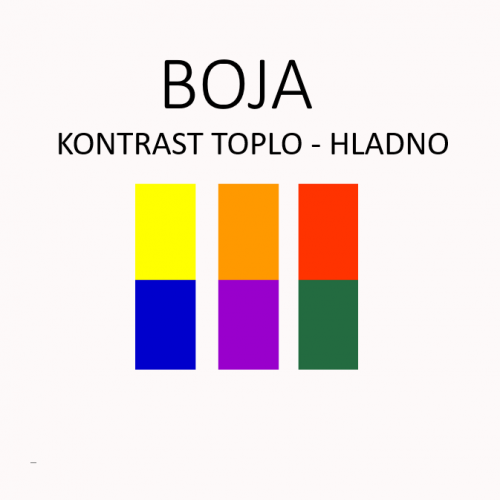 Odabirom jednog kontrasta (žuta-plava, ljubičasta-narančasta ili crvena-zelena) oboji kuću.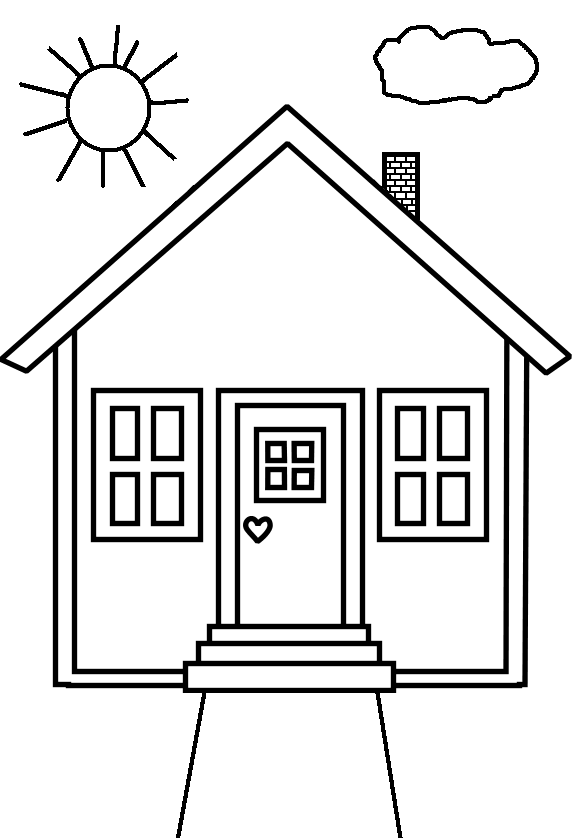 Sat 4= Hrvatski jezikPrepoznaj, imenuj i zaokruži slova I i A u riječima (možete započeti najprije sa slovom I pa se vratite i ispočetka tražite slovo A).KIŠA RUKABICIKLMAMAMARAMILANISAMSat 5= SRO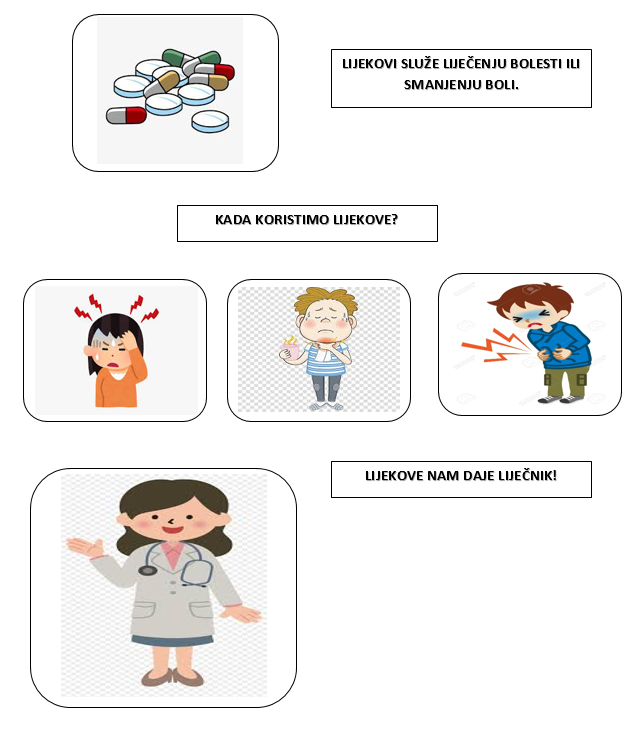 Ponovimo naučeno:Tko nam daje lijekove?Kada smijemo koristiti lijekove? Kada odgovaraš na pitanja, slobodno koristi sličice kao podsjetnik.